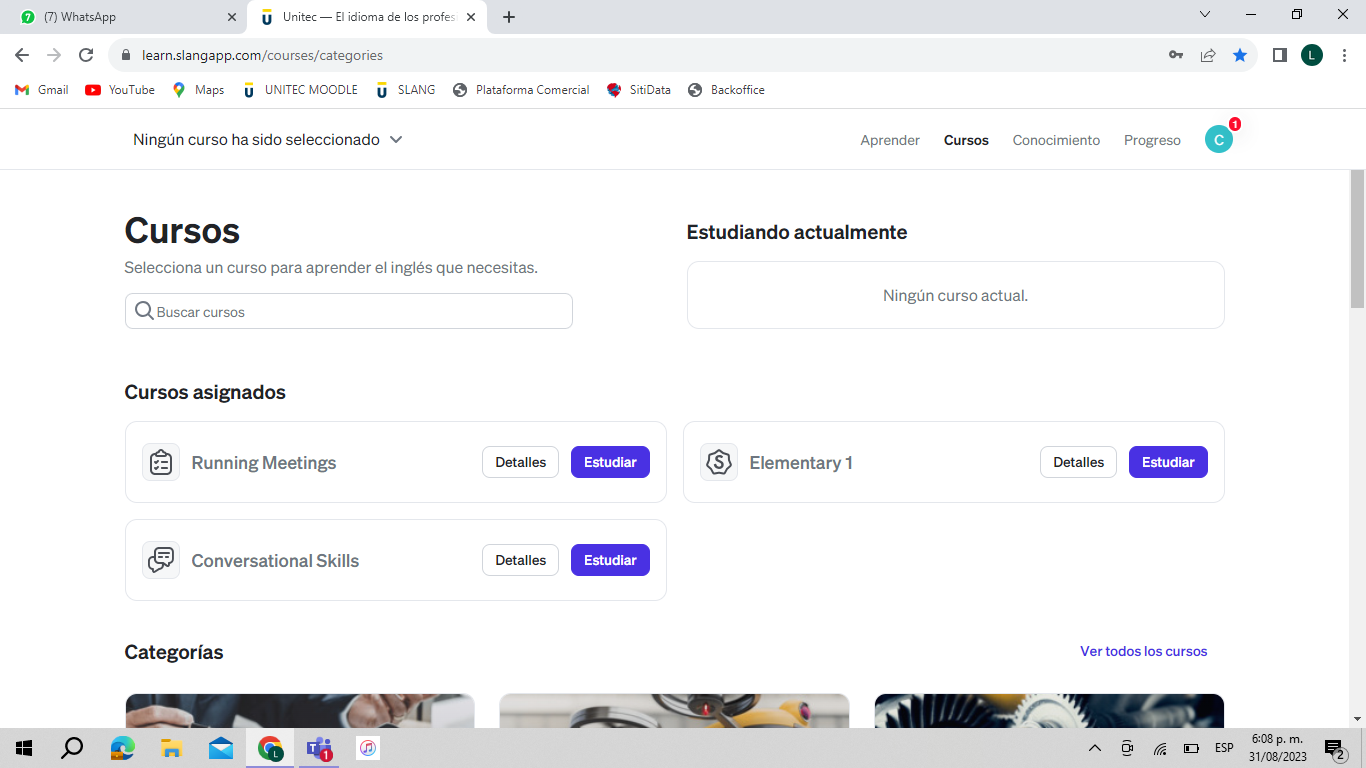 Mi código es 21202002